まつげエクステンションの綺麗を長持ちさせる手順【普段のお手入れの仕方で綺麗の持続期間に差が出ます】接着に負担をかけないクレンジング　　　　　　　アイメイク＆フェイスクレンジングジェル　　　　↓　　　　　　　　　　　　　　　　　　　　　　　　　　       　 ￥2,100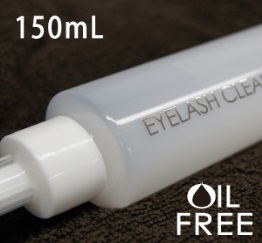 雑菌の発生・炎症を予防する洗顔フォーム   　エクステ用・薬用抗炎症洗顔フォーム　　　　　　　　　　　　　　　↓                                   　 ￥2,100接着の剥がれ溶解予防コーティング剤　 （朝夕の洗顔、乾燥後）クリアーコーティング↓　　　　　　　　 　　　　　　　　　　　　　必需品↑　　　　　　￥2,800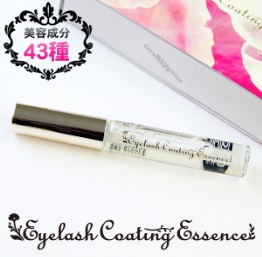 ファンデの付着・白化隠し       　  エクステ用ブラックコーティングかブラックマスカラ　 ￥1,890   ￥1,890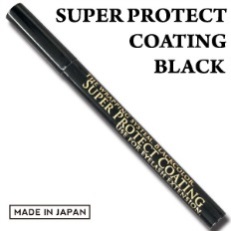 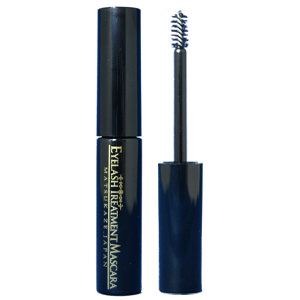 　　　 ↓日にちがたち方向のバラツキが出たら向きを揃える　      　　エクステ用クリアマスカラ　　　　　　　　　　　　　　　　　　　　　　　　　　　　　必需品↑   　 ￥1,890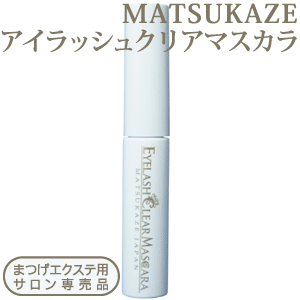 美容室ハートストーリー　 ０４７－３９４－４１１５